КАМЕРА IP УЛИЧНАЯ МЕГАПИКСЕЛЬНАЯKDT-HW10RC83-EP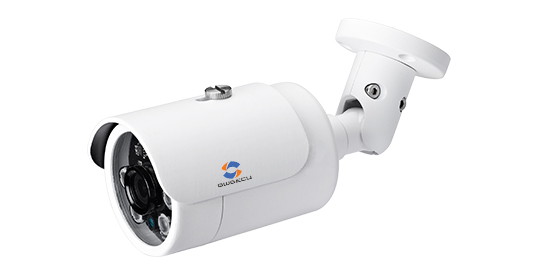 GWsecu (Китай)Назначение:Камера предназначена для использования в IP системах видео наблюдения высокой чёткости. Выполнена в пыле-влаго-защищённом корпусе и пригодна для уличной эксплуатации. Имеет встроенную ИК подсветку.Особенности:Сенсор КМОП Aptina, 1/2,5" 3 мегапикселяПроцессор серии DaVinci производства TIДва потока со сжатием H.264/MJPEG3,0МП/20fps, 1080p/30fpsОбъектив с f=3,6 мм Дистанция ИК подсветки до 30мРежим День/Ночь со сдвигаемым ИК фильтромПыле- влаго- защита IP66Питание 12VDC, PoE.Встроенный Веб-сервер, СВР, ЦСУТехнические характеристики:Интерфейс: 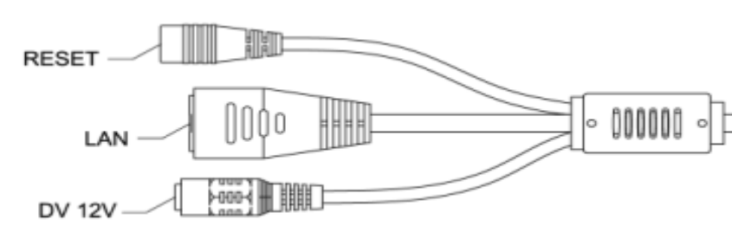 Габариты: 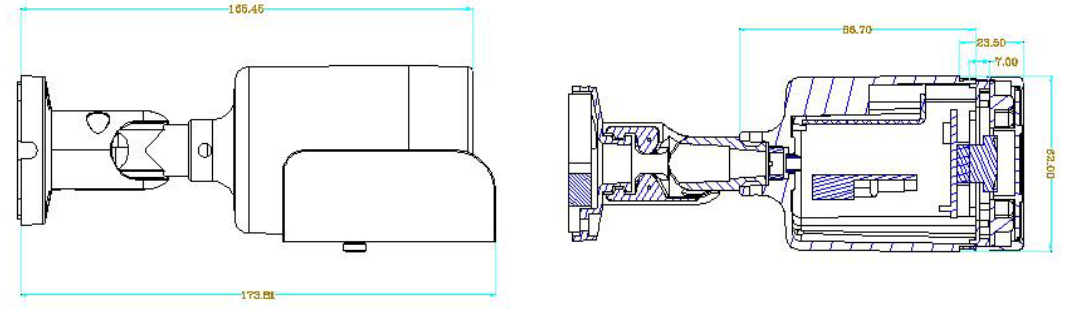 ПроцессорСерия DaVinci от TIОперационная системаВстроенная LinuxРесурсыОдновременно удалённый просмотр, локальная запись и удалённое управлениеИнтерфейс пользователяWEB, CMS, NVRСенсор1/2.5" 3.0Megapixel Progressive Aptina WDR CMOS SensorЭффективные пиксели2048 (г) x 1536(в)Электронный затвор1/5с…1/50,000сМин. освещённостьЦвет: 0.1лк/F1.2; ЧБ:0.01лк/F1.2Соотношение С/Ш>50dBДень/НочьАвто (фильтр)/цвет/ЧБУправление усилениемАвто/вручнуюБаланс белогоАвто/вручнуюДинамический диапазонDWDRДальность ИК подсветки30 м Фокусf=3,6 мм, крепление М12  Видео сжатиеH.264/MJPEG опциональноТип H.264H.264 Baseline/H.264 Main Profile/H.264 High Profile опциональноБитрейт видеоОсновной поток：200Kbps…12MbpsДополнительный поток：100Kbps…6MbpsВидео разрешение 3МП(2048×1536)/1080P(1920×1080)/720P(1280×720)/ D1(704×576) Скорость трансляцииОсновной поток:3Мп/20fps,  1080P/720P(1…25fps/30fps)Дополнительный поток: D1/CIF:(1…25fps/30fps)Формат видео PAL/NTSCEthernetRJ-45 (10/100Base-T)Сетевой протоколIPv4/IPv6、RTSP/RTP/RTCP、TCP/UDP、HTTP、DHCP、DNS、FTP、DDNS、PPPoE、SMTPФункцииКнопка сброса, предотвращение мерцания, двойной поток, защита паролем, маска на видео, движение, тревоги  ONVIFвер. 2.4Макс. кол-во подключений10 пользователейДоступ смартфономiPhone, iPad, Android, Windows phoneУдалённые операцииПросмотр, воспроизведение, системные настройки, скачивание файлов, журналы, обслуживание и обновлениеИсточник питания12VDCЭнергопотребление<5 ВтУсловия эксплуатации-40ºC…+60ºC, влажность до 95% без конденсатаГабариты66.7 мм × 62.0 мм × 173 ммМасса0,4 кгPoEIEEE802.3afПылевлагозащитаIP66 